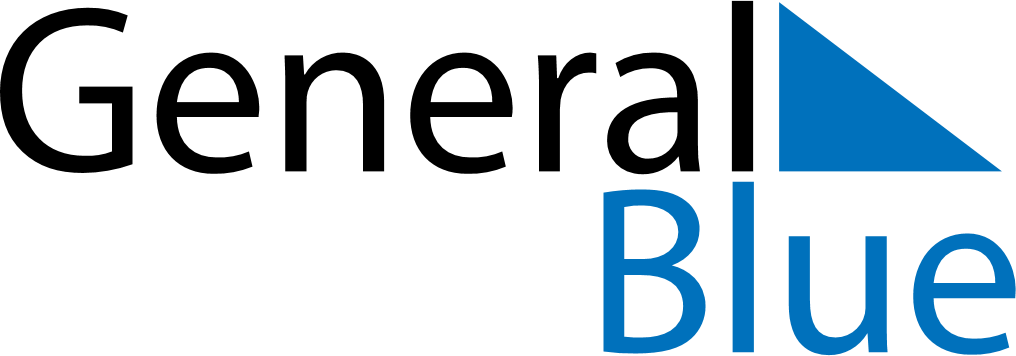 September 2020September 2020September 2020September 2020SloveniaSloveniaSloveniaSundayMondayTuesdayWednesdayThursdayFridayFridaySaturday1234456789101111121314151617181819Return of Primorska to the Motherland2021222324252526Slovenian Sports Day27282930